Mail: contact@balladinsduchateau.com   or   denisbernard32@orange.fr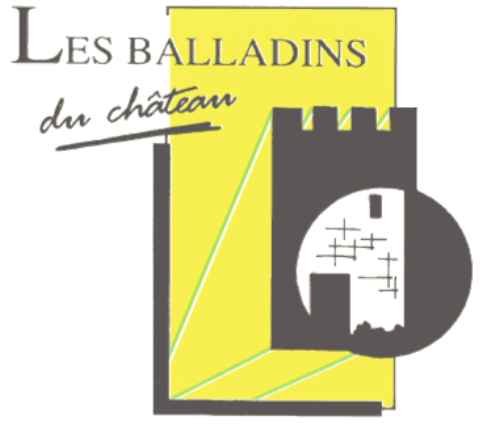 Web: www.balladinsduchateau.com   Address: Balladins du Château / Chantier de Jeunes / 39270 PRESILLY (France)28th building site of Voluntary Young people International: From the 10 to the 25 july 2023  (16 / 24 years old)General’s information# To arrow the introduction of young people coming from all walks of life and nationalities and their discovery of the realities of working under contract , the rebuilding of a national heritage, communal living, of associated activities and of course the Jurassic landscape. ( 15 youngs can be accepted )# Conditions:Above the age limit, from 16 to 24, (16 years minimum on the start of work on site) there are no conditions of acceptance: no necessary qualifications are needed, nor physical strength required (excepting however that the work takes registration place in the open air and in sunlight) Registration being voluntary, and you agree to carry at the takes asked of you, witch will not be beyond reasonable limits.# Dailing organisationArrival day: you will be welcomed on site am morning on the 12 (for special cases, please telephone or mailing in advance). All after days, work begin at 7h.30 and finishes at 12h.30 (with an id morning break). The afternoons, after lunch and chores: open air activities, artistic activities or visits take place from 16h.30 to 19h30. The evenings are free for relaxation. Perhaps night concert or animation.# Accommodation:Accomodation is on the site, the medieval building of PRESILLY was situated on a hill on the edge of a wood excluded from the village. You will not therefore be able to go not dancing, nor run to the shops. Waiting for you is a stay “close to nature”Sleeping in communal tents, beds, mattresses and keddling will be provided.Meals will be taked inside an entirely renovated fifteenth century farm.# What to bring with you?Sleeping bag (essential), torch (above all for the late to beds), working clothes (a second set is preferable, to allow for a change of clothes), baseball cap, scarf or something to protect your headfrom the dust and sun. Warm clothes (Jura is hot in summer, but cools quickly after 20h.00), a lightweight wing cheater, swimming costume, an old pair of shoes waterproof and easy cleaned, a small rucksack, etc…Last but not least, all necessary toiletries, with at least 2 bath towels (in case one is left out in the rain!)# DETAILSOverall Site manager: 	Denis BERNARD (headmaster) 340 rue de La Lième									39570 PERRIGNYTel: 06.72.29.99.26 mail: denisbernard32@orange.fr Education Management: 	Denis BERNARD (School Professor – retired builder)				Corine ROUSSET (School Professor)Technical management: 	Jean-Jacques SCHWIEN (archaeological professor)Daniel RENAUD (retired builder) 				Sophie PUTET (School Professor)				Benedicte JEANNINGROS (School Professor)				J.marie REUBIRA (retired builder)Mail: chantierdejeunes@balladinsduchateau.com                         tel : 06.72.29.99.26Web: www.balladinsduchateau.com   or denisbernard32@orange.frAddress: Balladins du Château / Chantier de Jeunes / 39270 PRESILLY (France)28th building site of Voluntary Young people International: From the 10 at the  25  july 2023    (16 / 24 years old)REGISTRATION DOCUMENTSurname:	Christian name: 	Date of the birth: 	 Nationality:	Complete home address: 	Code: 	 Town: 		Shoe size: 	Clothes size: 	Mail: 	Medical important particulars: 	Particulars of someone to contact in the case of an emergency (with telephone number): 	Parental authorisation (obligatory for those between 16 – 18 years old during their stayI the undersigned 	Father * mother * guardian * of 	Address: 	I hereby authorise my son / daughter / to participate at the Work for the young which takes place from the 10th to the 25th July 2023 at the castle of PRESILLY (Jura, France) and authorise the Site Manager to take all the necessary actions of an emergencySigned at: 	  Date: 	Signature of the representing adult : Registration is automatic the instant the registration papers are returned with the necessary documents completed ( enrolment form, parental authorisation for minors, personnal and civil responsibility insurance,  anti-tetanus vaccination and 50 Euros cheque. The price of 30 euros is kept deliberately because travelling expenses will not be reimbursed to you by the organisers. For questions, use the mail, please.The association will inform you (mail) if the enrolment list is already fullMail : contact@balladinsduchateau.com   (or denisbernard32@orange.fr)Community volunteering project rulesArticle 1 : I agree to take part in this project from the first to the last day. I won’t leave this camp except in case of emergency or with the approved authorization of the supervisor.Article 2 :I agree to respect all the rules. I must take part in all everyday chores.Article 3 :A youth camp aim is to make people meet and to work hard together in a friendly atmosphere. I agree to work hard except in case of severe health troubles.Article 4 :I agree to live in perfect harmony with everybody and to behave properly and to wear suitable and decent clothes at all times of the day and nignt .Article 5 :I won’t leave my working place without warning my supervisor.Article 6 :I agree to take part in all games and recreational activities in a friendly way.Article 7 :I will respect everyone’s individual freedom especially during breaks .Article 8 :I will enjoy my working place without damaging or destroying it.Article 9 :Drugs and alcohol are strictly forbidden.The use of mobile phones or tablets is prohibited during working hours.---------------------------------------------------------------------------------------------------------------------------------------------I acknowledge :to have read and accepted all these rulesto be vaccinated against tetanusto have a personal and a public liability insurance (whose certificate was send when I registered)  Read and approved  by (Name and surname)  ……………………………..……………………………..…   Date :  ………………………………				   signature,			( This paper must be send with other registrement papers)               →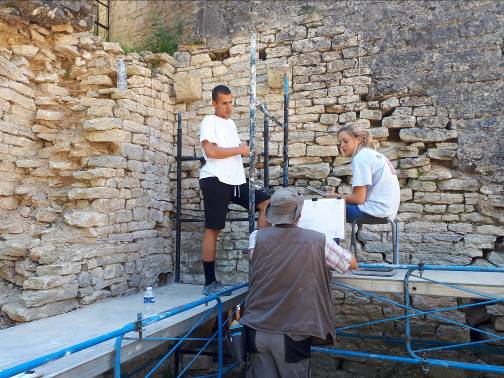 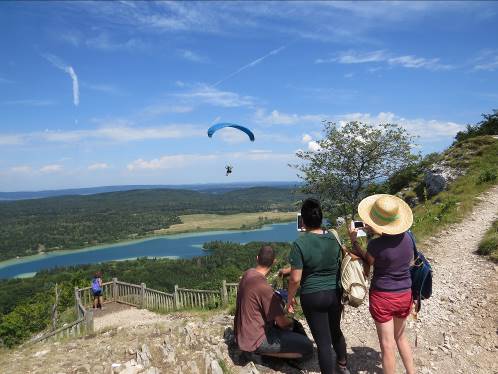 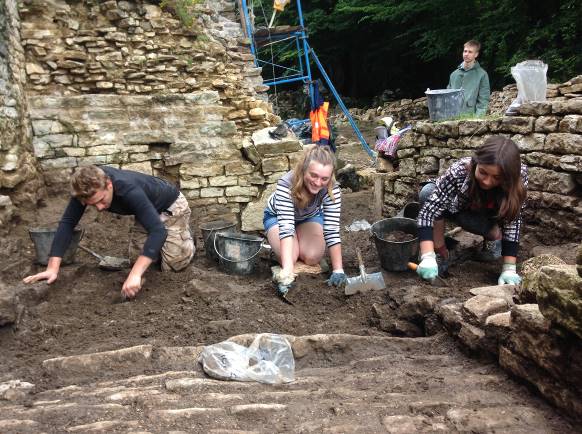 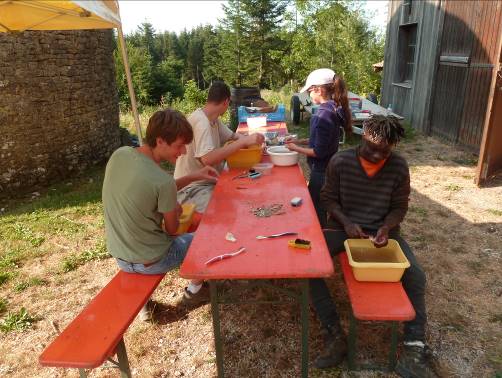 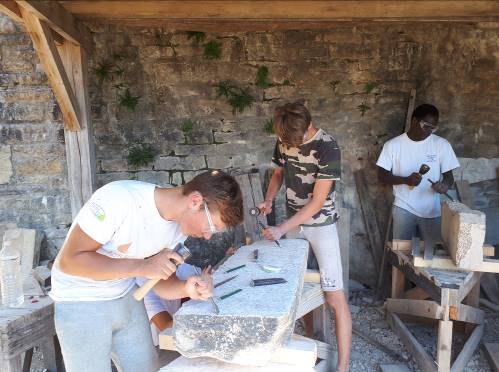 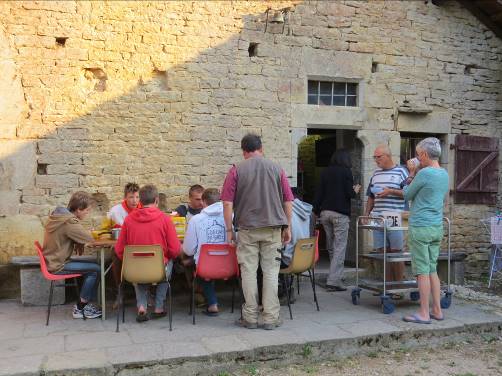 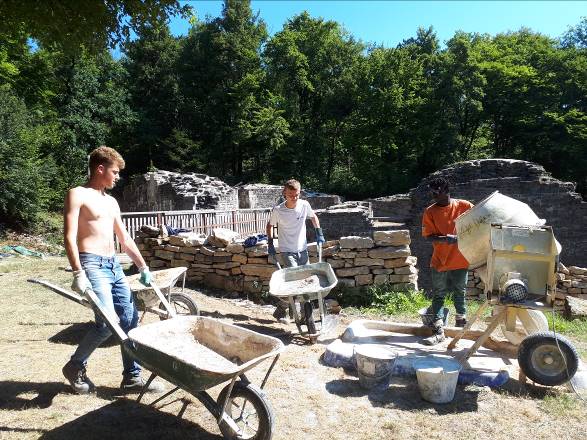 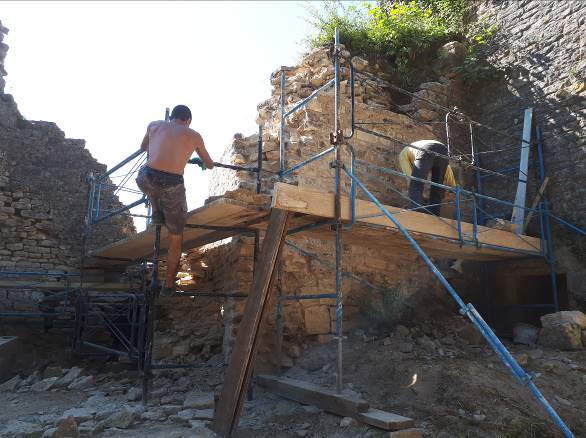 